NÁRODNÁ RADA SLOVENSKEJ REPUBLIKYVI. volebné obdobieČíslo: CRD-1651/2012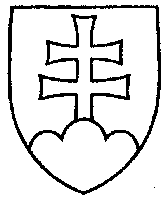 233UZNESENIENÁRODNEJ RADY SLOVENSKEJ REPUBLIKYz 27. septembra 2012k návrhu poslancov Národnej rady Slovenskej republiky Bélu Bugára a Józsefa Nagya na vydanie ústavného zákona o nezdaňovaní dôchodkov (tlač 196) – prvé  čítanieNárodná rada Slovenskej republiky	po prerokovaní uvedeného návrhu ústavného zákona v prvom čítanír o z h o d l a,  ž e	podľa § 73 ods. 4 zákona Národnej rady Slovenskej republiky č. 350/1996 Z. z. o rokovacom poriadku Národnej rady Slovenskej republiky v znení neskorších predpisov	nebude pokračovať v rokovaní o tomto návrhu ústavného zákona.Pavol  P a š k a  v. r.  predseda  Národnej rady Slovenskej republikyOverovatelia:Mária  J a n í k o v á   v. r.Martin  P o l i a č i k   v. r.